9 czerwca 2020   klasa 6aTemat: Siatki ostrosłupów.Cele lekcji:-uczeń zna pojęcia: ostrosłup, -uczeń omawia budowę ostrosłupa-uczeń nazywa ostrosłupy- uczeń rysuje siatki ostrosłupów.Notatka z lekcji: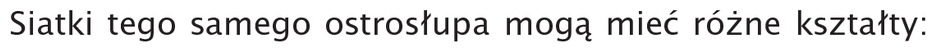 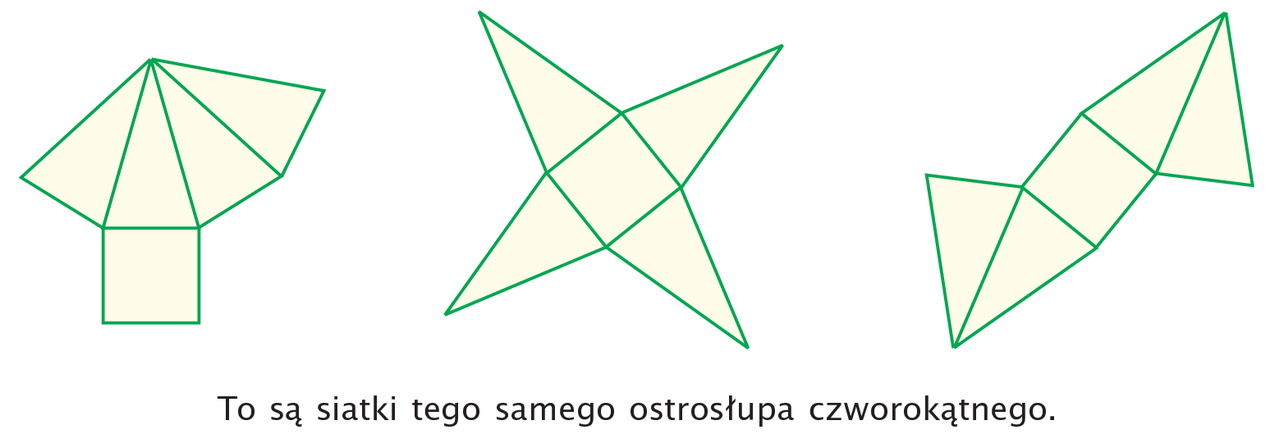 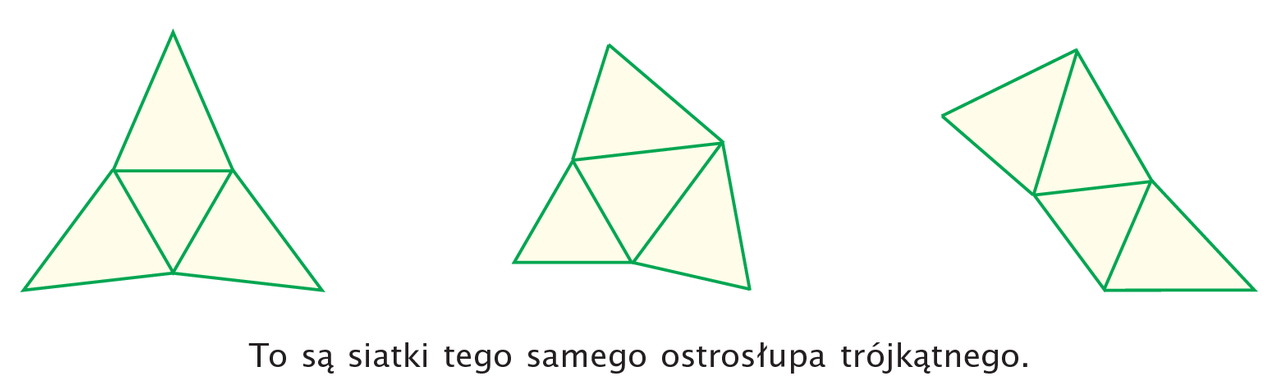 Proszę zalogować się  na e- podręcznik i wykonać ćw. 1, 5 online, a ćw. 6,7 w zeszycie.Nie odsyłamy.Podaję link, gdyby były problemy z logowaniem:https://epodreczniki.pl/a/ostroslupy/D4UOCTysd 